BarbadosBarbadosBarbadosJanuary 2023January 2023January 2023January 2023MondayTuesdayWednesdayThursdayFridaySaturdaySunday1New Year’s Day2345678910111213141516171819202122Errol Barrow Day232425262728293031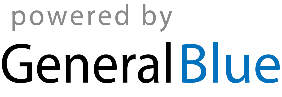 